Bharat Coking Coal Limited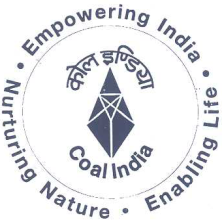 (A Subsidiary of CIL)Office of the Chief General Manager (MM)Koyla Bhawan: Koyla Nagar Dhanbad-826005Ph- 0326-2230181, FAX: 0326-2230183, GRAM: KOKINGKOLBY FAX/REGD POSTRef.No: BCCL/PUR/570140/Alchohal Detector/Moonidih/10-11/66    	  Dt.03.07.2013ToM/s.  Advance Welding Corporation, 			Vendor Code:  New- 1/13/M/U/264Shakti Path, Joraphatak Road,				            	              Old- 205227Dhanbad – 826001Sub: - Supply of Breath Alcohol DetectorsRef: Your Offer no AWC/Q/212/2810/1 dated 28.10.2011 against our LTE no: - BCCL/PUR/570140/Alchohal Detector/Moonidih/10-11/E-Tender/62 due and opened on 31.10.2011 & Cover II (price bid) on 29.01.2013 and subsequent correspondence on the above referred tender with your last e-mail dated 26TH June 2013.Dear Sir,With reference to the above, we for and on behalf of BCCL hereby place PURCHASE ORDER on you for supply of following at the price, terms and conditions indicated here in, SCOPE OF SUPPLY:-Total Contractual Value will be Rs. 49,770 .00 (Rupees Forty Nine Thousand Seven hundred Seventy only) TERMS & CONDITIONS:-Prices: FIRM and FOR destination inclusive of Insurance, Packing & Forwarding & Freight.Excise Duty : NIL, If applicable shall be borne by you.VAT :  Shall be payable as applicable at the time of delivery, within the stipulated delivery period, present rate is Indicated above.4 .Payment Terms: 100% shall be made within 21 days from the date of receipt and acceptance of the material by the consignee or from the date of receipt of suppliers’ bills, whichever is later.     5. DELIVERY SCHEDULE:-- Shall be supplied Within SIX (06) months from the date of receipt of order  . Delivery schedule shall be reckoned from the 10TH day from the date of order and the date of receipt of materials at our stores shall be treated as the date of delivery. Any increase in the rate of taxes & duties beyond delivery period will be to your account.     NOTE : Safe arrival of materials shall be your responsibility. 6. Security Money:  Not Applicable as order value is less than Rs 1.00 Lakhs.7. Inspection – Final inspection shall be carried out at the consignee end after receipt of materials. 8.   Transit Insurance – Shall be arranged and covered by you for safe arrival of the materials   to the consignee end at your cost and risk.9. PENALTY FOR FAILURE TO SUPPLY IN TIME: The delivery of stores stipulated in Purchase order shall be deemed to be of the essence of the contract and delivery of the stores must be completed by the date specified. No materials should be supplied beyond the specified delivery period, unless specific approval has been obtained from the purchaser.In the event of failure to deliver the stores within the stipulated date/ period in accordance with the samples and/or specification mentioned is the supply order, and in the event of breach of any terms and conditions mentioned in the supply order. Bharat Coking Coal Limited reserves the right:a) To recover from successful tenderer, as agreed liquidated damages, a sum not less than 0.5% (half percentage) of the price of the stores which successful tenderer has not been able to supply (for this purpose part of a unit supplied will not be considered) as aforesaid for each week or part of a week during which the delivery of such stores may be in arrears limited to 10%. Where felt necessary the limit of 10% can be increased to 15% at the discretion of Head of the Materials Management Division b) To purchase elsewhere, after due notice to the successful tenderer on the account and at the risk of the defaulting supplier the stores not supplied or others of a similar description without canceling the supply order in respect of consignment not yet due for supply orc) To cancel the supply order or a portion thereof, and if so desired to purchase the store at the risk and cost of the defaulting supplier and alsod) To extend the period of delivery with or without penalty as may be considered fit and proper. The penalty, if imposed shall not be more than the agreed liquidated damages referred to in clause (a) above.e) To encash any Bank guarantee which is available for recovery of the penalty orf) To forfeit the security deposit full or in part. g) Whenever under the contract a sum of money is recoverable from and payable by the supplier, BCCL shall be entitled to recover such sum by  appropriating , in part or whole by deducting any sum or which at any time thereafter  may be due to the successful tenderer in this or any other contract with Bharat Coking Coal Ltd. or any subsidiary of Coal India Ltd. Should this sum be not sufficient to cover the full amount recoverable, the successful tenderer shall pay   BCCL  on demand the remaining amount. The supplier shall not be entitled to any gain under this clause.10. PRICE FALL CLAUSE: i)The prices charged for the stores supplied under the contract by the supplier shall in no event exceed the lowest price at which the supplier offer to sell the stores of identical description to any other organization  from date of offer  till  completion of supply under the contract ii) If at any time during the said period the supplier offers lower  sale price of such stores  to any other organization at a price lower than the price chargeable under this contract, the supplier shall forthwith notify such reduction or sale to the consignee concerned under intimation to CGM(MM),Bharat Coking Coal Limited , Commercial Block , Level –III , Koyla Bhawan , Koyla Nagar ,  Dhanbad and the price payable under the contract for the stores supplied after the date of coming into force of such reduction or sale, shall stand correspondingly reduced. The above stipulated will not, however apply to exports by the supplier.11. Submission of Bills- Pre –receipted stamped original bill for 100% value in four copies along with, delivery challan in original, Guarantee/ Warranty certificate, and other relevant documents should be submitted to the Paying Authority through Consignee only.12.Guarantee /Warranty – Materials supplied should be guaranteed for a period of 12(twelve) months from the date of use or 18 months from the date of receipt and acceptance at consignee end whichever is earlier against any manufacturing defects / workmanship / inferior quality. Any defect observed on this account shall be attended within 07 days from the date of receipt of report and replace the materials within 21 days free of cost.13.Packing: Consignment shall be supplied in suitable standard proper packing. 14.Force Majeure Clause – If the execution of the supply order is delayed beyond the period stipulated in the  supply order as a result of out-break of hostilities, declaration of an embargo/ curfew or blockade or fire , flood, acts of nature or any other contingency beyond the supplier’s control due to act of God  then BCCL  may allow such additional time by extending the delivery period , as it considers to be justified by the circumstances of the case and its decision shall be final. 15. Consignee – Depot Officer, Ekra Central Stores, BCCL, Dhanbad16. Paying Authority- GM(F) MM, Koyla Bhawan.17. Issue of Road Permit: If required, may be obtained from consignee directly under intimation to this office.18.ALL DISPUTES ARE SUBJECT TO DHANBAD COURT AND JHARKHAND HIGH COURT JURISDICTION ONLY.ALL OTHER TERMS & CONDITIONS AND TECHNICAL SPECIFICATIONS ALONG WITH SCOPE OF SUPPLY WILL STRICTLY BE AS PER OUR NIT.This contract is concluded with the issuance of this order. We are enclosing 2 copies of the Purchase order, one of which should be returned to us duly stamped and signed. These issues with the approval of the Competent Authority.		                                     Yours faithfully,	                            For & on behalf of Bharat Coking Coal Ltd.       	M.Mehta                      					(A.K.Choudhary)                                  	AM(MM)                				    	      GM(MM)INDENT & BC/FC REFERENCE:-Copy to:-Depot Officer, Ekra Central Stores, BCCL, Dhanbad.GM(F) MM, Koyla Bhawan .GM I/C (S&R), Level- VI, Koyla Bhawan.Justice Ashok Kumar Chakraborty (Retd) ,BB-69, Sector-I, Salt Lake, Kolkata-700064.MM(Tech Cell), MM Div, Koyla Bhawan.    Master File/Office Copy.GM (MM), MCL,NCL,SECL,ECL,WCL                                               						ANNEXURE ‘A’Technical Specification Of Breath Alcohol Detector/Meter1. The Breath Alcohol Detector/Tester/Meter should be compact and robust in design which can withstand the shock of free fall from hand of the user.2. The sensor should be Electrochemical/Semiconductor/Solid State Type.3. Accuracy of the instrument should be up to 5%4. The Breath Alcohol Detector/Tester/Meter should give digital display of reading.5. The range of Breath Alcohol concentration shown by the instruments should be 0.0 to 0.4% (BAC)      	AM(MM)                				    	                  GM(MM)SUPPLY / PURCHASE ORDERUnder jurisdiction  of  Dhanbad Court  and Jharkhand  High Court only.Sr NoItem DescriptionUOMQuantityUnit ValueExtended Value1Breath Alcohol Detector, Model- Sober Mate Alcohol Breath Tester, Part No-3500498, Make- Joseph Leslie Drager Mfg Pvt LtdUnit BasicNos0315800.0047400.001Breath Alcohol Detector, Model- Sober Mate Alcohol Breath Tester, Part No-3500498, Make- Joseph Leslie Drager Mfg Pvt LtdVAT @ 5%Nos03790.002370.001Breath Alcohol Detector, Model- Sober Mate Alcohol Breath Tester, Part No-3500498, Make- Joseph Leslie Drager Mfg Pvt LtdUnit LandedNos0316590.0049770.00Indent no. and Date B.C./FC no. & dt.Indent No:- NIL dated 20.02.2010.IR No:- 570140 dated 23/12/2010.BC No:- BCCL/C & B/CAP/Reg PN-27/SN-08/eBC  no 74 dated 14.06.2013 for Rs  49,770.00CAP 13-14, HEAD: P&M (SAFETY)e-FC No:- 47 dated  28.06.2013 (HQ ) for Rs 49,770.00